Smlouva o zajištění ubytování a stravování pro žákyZŠ a MŠ Děčín IX, Na Pěšině 330 p.o.                                                Adresa: ZŠ a MŠ Na Pěšině 330 Děčín IX – Bynov 405 05Ič: 72744057         číslo účtu: KB 107-3069910217/0100                            tel.: +420 412 544 271, GSM 775 861 912 www.zsbynov.cz zastoupená PaeDr. Ing. Michal Slavík, PhD. (dále jen objednavatel) aAnna NovákováSídlo: Lučany nad Nisou 20, 46871 Lučany nad NisouProvozovna: Horská chata Lučanka, Lučany nad Nisou 20, 468 44 Lučany nad Nisou lč: 06223435 DIČ: CZ9258291130č. ú.: 115-4876660247/0100                             tel.:722162246                                               zastoupená Annou Novákovou - majitelkou (dále jen obstaravatel)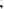 	1.	Předmět smlouvyPředmětem této smlouvy je závazek obstaravatele zajistit ubytování a stravování žáků a jejich doprovodu ve svém zařízení (objektu), a to za cenu a podmínek dále uvedených.	11.	Podmínky smluvních stranObstaravatel zajistí pro objednatele ubytování a stravování žáků a jejich doprovodu v termínu: 1. - 5. 5. 2023 v objektu: Horská chata Lučanka, Lučany nad Nisou 20 předpokládaný počet účastníků: 16 žáci: 13doprovod: 3Vedoucí kurzu:Mgr. Jitka SmolíkováObstaravatel i objednatel se zavazují zabezpečit pobyt žáků na ozdravném pobytu podle platných předpisů pro ozdravný pobyt:Vyhláška č. 106/2001 Sb., o hygienických požadavcích na zotavovací akce pro děti, ve znění pozdějších předpisůVyhláška č. 137/2004 Sb., o hygienických požadavcích na stravovací služby a o zásadách osobní a provozní hygieny při činnostech epidemiologicky závažných, ve znění pozděj ších předpisůVyhláška č. 410/2005 Sb., o hygienických požadavcích na prostory a provoz zařízení a provozoven pro výchovu a vzdělávání mladistvých, ve znění pozděj ších předpisůZákon č. 258/2000 Sb., o ochraně veřejného zdraví a o změně některých souvisejících zákonů, ve znění pozdějších předpisůUbytování a stravování bude poskytnuto výhradně v objektech, které jsou k tomu stavebně určeny a splňují požadavky předpisů bezpečnosti práce a ochrany zdraví a předpisů hygienických.Obstaravatel se zavazuje poskytnout kromě prostor pro ubytování pro každou třídu žáků jednu samostatnou místnost, vhodnou z hlediska vybavení i velikosti pro výuku i další výchovně vzdělávací činnost, a to celodenně (tato místnost může být totožná s místností pro stravování).Obstaravatel se zavazuje dodržovat ze své strany zákaz kouření ve všech prostorách, které budou využívat účastníci pobytu.Obstaravatel konstatuje, že všichni jeho zaměstnanci, kteří se zúčastní ubytovacích a stravovacích činností, jsou zdravotně i kvalifikačně způsobilí k výkonu činností a nikdo z nich nebyl nebo v současné době není trestně stíhán za zneužívání dětí a mladistvých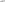 Stravování: cena zahrnuje snídani, přesnídávku, oběd, svačinu, večeři a pitný režim. Jídelníček v den příjezdu určuje obstaravatel. Vedoucí pobytu či zdravotník po příjezdu prokonzultuje a podepíše jídelníček sestavený vedoucím kuchyně. Bude dodržována vyhláška č. 106/2001 Sb.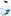 V případě připomínek ke stravování či ubytování je nutné, aby o nich objednatel informoval vedoucího provozu a šéfkuchaře neprodleně při průběhu akce.Obstaravatel je povinen zajistit řádné pojištění proti všem rizikům plynoucím z provozování jeho činnosti a zároveň prohlašuje, že má uzavřené pojištění odpovědnosti za škodu způsobenou provozováním své podnikatelské činnostiObstaravatel prohlašuje a je odpovědný za to, že: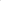 všechny prostory v jeho objektu jsou řádně a dostatečně vybaveny hasicími přístrojive všech prostorách, které bude mít škola v užívání, jsou řádně provedeny revize příslušných zařízení a elektrických spotřebičůevakuační cesty a východy vyhovují požadavkům požární ochranyz hlediska výskytu škodlivin v ovzduší v ubytovacích a stravovacích objektech poskytovatele (např. radon, formaldehyd, apod.) tyto vyhovují veškerým hygienickým normámveškeré přístroje a zdroje pitné vody užívané poskytovatelem vyhovují normám hygienických předpisůveškeré prostory v objektu poskytovatele, které jsou předmětem této smlouvy, jsou větratelné a dostatečně vytápěnéveškeré životu nebezpečné látky a přístroje, zejména chemikálie, žíraviny, jedy, hořlaviny, zábavná pyrotechnika, zbraně, střelivo, elektrické ruční nářadí, apod. jsou řádně uloženy tak, že je vyloučeno jejich zneužití, tzn. že v žádném případě k ním není možný přístup nepovolaným osobám a jsou uskladněny v uzamčeném prostoruObjednatel požaduje, aby byly vyslané osoby po příjezdu do objektu seznámeny s předpisy bezpečnosti práce, požární ochrany a hygieny, které jsou v objektu poskytovatele (např. evakuační plán, požární poplachová směrnice, rozmístění hasicích přístrojů, traumatologický plán) a poskytovatel se zavazuje toto seznámení provést neprodleně po ubytování osob v objektuIII. Cena ozdravného pobytuCena za žáka činí 555,- Kč/den, zahrnuje ubytování, stravu 5x denně + pitný režim, tj. celkem za celý pobyt 2.775,- Kč.Stravování začíná dne 1.5.2023 obědem a končí dne 5.5.2023 snídaní.Na každých 10 platících žáků 1 osoba doprovodu zdarma.Obstaravatel nemá právo na zvýšení ceny mimo případy, kdy došlo k výraznému zvýšení nakupovaných služeb (např. z důvodu změny zákonů a vyhlášek), přičemž toto nebylo známo před uzavřením smluvního vztahu, a toto zvýšení cen přímo ovlivnilo cenu ozdravného pobytu. Zvýšení cen je důvodem k uzavření písemného dodatku ke smlouvě.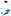 		IV. 	Úhrada ozdravného pobytu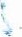 Objednavatel uhradí poskytovateli zálohu ve výši 50 % z celkové předpokládané ceny pobytu, tj. 20812,50,- Kč na základě faktury vystavené poskytovatelem do 31.3.2023.Doplatek bude uhrazen po odsouhlasení vedoucím pobytu ze strany objednavatele na základě faktury vystavené podle skutečného počtu účastníků a poskytnutých služeb se splatností 31.5.2022.	V.	Závěrečná ustanoveníPřípadné změny smlouvy jsou možné pouze formou písemného dodatku, podepsaného oběma smluvními stranami.Tato smlouva může být ukončena výpovědí z těchto důvodů:v případě, že hygienik zjistí, že objekt nevyhovuje zákonným normám (z hlediska hygieny, ochrany zdraví, bezpečnosti atd.)z důvodů nařízené karantény v případě epidemieOd této smlouvy může kterákoli ze smluvních stran odstoupit v případě podstatného porušení této smlouvy druhou smluvní stranou, a to s okamžitou platností a účinností. Tehdy má druhá smluvní strana, která odstoupila od smlouvy pro podstatné porušení smlouvy druhou smluvní stranou, nárok na náhradu do té doby vynaložených prokazatelných nákladů a náhradu škody.Smluvní strany si smlouvu přečetly, jednotlivá ustanovení odpovídají jejich svobodné vůli a na důkaz toho ji podepisují.Tato smlouvaje platná ode dne podpisu oběma smluvními stranami.Smlouva je vyhotovena ve dvou výtiscích, z nichž každá strana obdrží jednovyhotovení.V Děčíně dne: ………………                 V Děčíně dne: ………………Objednavatel: ……………………      Obstaravatel: …………………….                                          